Katholische Frauengemeinschaft Deutschlands		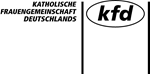 Bundesverband e. V.Abteilung Theologie/Politik/BildungFrau Gabriele Mai	T:	0211 44992-57Postfach 320640	F:	0211 44992-8840421 Düsseldorf	M:	gabriele.mai@kfd.deAnmeldungUnser Beitrag zum gesellschaftlichen ZusammenhaltDas Leben interreligiös teilenDie kfd nutzt das Online-Videokonferenztool Zoom. Es entspricht der europäischen Datenschutzgrundverordnung. Mit der Verwendung des Tools stimmen Sie der Nutzung personenbezogener Daten zu. Für weitere Informationen lesen Sie bitte die Datenschutzverordnung der kfd: Datenschutz - Katholische Frauengemeinschaft Deutschlands (kfd) (kfd-bundesverband.de)  Hiermit melde ich mich verbindlich zur obigen Veranstaltung an. Die Teilnahmebedingungen habe ich mit der Anmeldung zur Kenntnis genommen und akzeptiert. Ich stimme der Nutzung personenbezogener Daten zu.Ich nehme am Techniktest teil:    Termin:19. September 2022Ort:                             Online-SeminarVA-Nr.:21507Teilnahmegebühr:15,00 €10,00 € für kfd-MitgliederIch bin kfd-Mitglied:   Ich bin kfd-Mitglied:   Ich bin kfd-Mitglied:   Ja  Nein  Nein  Ich engagiere mich auf:Ich engagiere mich auf:Diözesan-   Dekanats-/Regional-  Gemeinde-/Ortsebene Diözesan-   Dekanats-/Regional-  Gemeinde-/Ortsebene Diözesan-   Dekanats-/Regional-  Gemeinde-/Ortsebene Diözesan-   Dekanats-/Regional-  Gemeinde-/Ortsebene Diözesan-   Dekanats-/Regional-  Gemeinde-/Ortsebene Diözesan-   Dekanats-/Regional-  Gemeinde-/Ortsebene Diözesan-   Dekanats-/Regional-  Gemeinde-/Ortsebene Diözesan-   Dekanats-/Regional-  Gemeinde-/Ortsebene Diözesan-   Dekanats-/Regional-  Gemeinde-/Ortsebene    Gemeindeebene   GemeindeebeneSollten Sie kein Interesse an Informationen zu zukünftigen Veranstaltungen der kfd haben, kreuzen Sie bitte hier an:  Sollten Sie kein Interesse an Informationen zu zukünftigen Veranstaltungen der kfd haben, kreuzen Sie bitte hier an:  Sollten Sie kein Interesse an Informationen zu zukünftigen Veranstaltungen der kfd haben, kreuzen Sie bitte hier an:  Sollten Sie kein Interesse an Informationen zu zukünftigen Veranstaltungen der kfd haben, kreuzen Sie bitte hier an:  Sollten Sie kein Interesse an Informationen zu zukünftigen Veranstaltungen der kfd haben, kreuzen Sie bitte hier an:  Sollten Sie kein Interesse an Informationen zu zukünftigen Veranstaltungen der kfd haben, kreuzen Sie bitte hier an:  Sollten Sie kein Interesse an Informationen zu zukünftigen Veranstaltungen der kfd haben, kreuzen Sie bitte hier an:  Sollten Sie kein Interesse an Informationen zu zukünftigen Veranstaltungen der kfd haben, kreuzen Sie bitte hier an:  Sollten Sie kein Interesse an Informationen zu zukünftigen Veranstaltungen der kfd haben, kreuzen Sie bitte hier an:  Name / VornameStraße / HausnummerPLZ / OrtTelefonEmailDiözesan-/
LandesverbandBemerkungenBemerkungenBemerkungenBemerkungenBemerkungenBemerkungenBemerkungenBemerkungenBemerkungenBemerkungenDatumDatumDatumDatumNameNameName